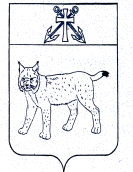 ПРОЕКТАДМИНИСТРАЦИЯ УСТЬ-КУБИНСКОГОМУНИЦИПАЛЬНОГО ОКРУГАПОСТАНОВЛЕНИЕс. Устьеот ________                                                                                                       № ______                                                                                                                                                                                                                        О внесении изменений в постановление администрации округа от 29 мая 2023 года № 857 «Об утверждении муниципальной программы «Содействие занятости населения в Усть-Кубинском муниципальном округе на 2023-2027 годы»В соответствии с Федеральным законом от 6 октября 2003 года № 131-ФЗ «Об общих принципах организации местного самоуправления в Российской Федерации», постановлением администрации  округа от 21 февраля 2023 года № 322 «Об утверждении порядка  разработки, реализации и оценки эффективности  муниципальных программ Усть-Кубинского муниципального округа», ст. 42 Устава округа администрация округаПОСТАНОВЛЯЕТ: Внести в муниципальную программу «Содействие занятости населения в Усть-Кубинском муниципальном округе на 2023-2027 годы», утвержденную постановлением администрации  округа от 29 мая 2023 года № 857 «Об утверждении муниципальной программы «Содействие занятости населения в Усть-Кубинском муниципальном округе на 2023-2027 годы», следующие изменения:В позиции «Исполнители муниципальной программы» Паспорта Программы слова «АУ «Центр КБОиС Усть-Кубинского района» заменить словами «МУ «Центр культуры и библиотечного обслуживания».Позицию «Объемы финансового обеспечения муниципальной программы» паспорта Программы изложить в следующей редакции:1.3. Приложение 4 к Программе изложить в следующей редакции согласно приложению 1 к настоящему постановлению.1.4. Приложение 5 к Программе изложить в следующей редакции согласно приложению 2 к настоящему постановлению.2. Настоящее постановление вступает в силу со дня его официального опубликования.Приложение 1к постановлению администрации округаот ___________ № ______«Приложение 4 к муниципальной программе»Финансовое обеспечение реализации муниципальной программы за счет средств бюджета округа  тыс. руб.Приложение 2к постановлению администрации округаот __________  № _____«Приложение 5 к муниципальной программе»Финансовое обеспечение муниципальной программы  в разрезе мероприятий за счет средств бюджета округа«Объемы финансового обеспечения муниципальной программы«Общий объем финансирования мероприятий муниципальной программы составляет 570,5  тыс. рублей, в том числе:- средства бюджета Усть-Кубинского муниципального округа – 570,5 тыс. рублей;Объем финансирования с разбивкой по годам:2023 год – 275,5 тыс. руб.;2024 год – 295,0 тыс. руб.;2025 год - 0 тыс. руб.;2026 год - 0 тыс. руб.;2027 год - 0 тыс. руб.»Глава округа                                                                   И.В. БыковОтветственный исполнитель, соисполнитель, исполнительИсточник финансового обеспеченияРасходы Расходы Расходы Расходы Расходы Расходы Ответственный исполнитель, соисполнитель, исполнительИсточник финансового обеспечения20232024202520262027всего за 2023-2027 годы 1234567Итого по муниципальной программевсего, в том числе275,5295,0000570,5Итого по муниципальной программесобственные доходы бюджета  округа275,5295,0000570,5Итого по муниципальной программесубвенции и субсидии федерального бюджета000000Итого по муниципальной программесубвенции и субсидии областного  бюджета000000Итого по муниципальной программебезвозмездные поступления государственных внебюджетных фондов,физических и юридических лиц000000ответственный исполнительадминистрация Усть-Кубинского муниципального округавсего, в том числе275,5295,0000570,5ответственный исполнительадминистрация Усть-Кубинского муниципального округасобственные доходы бюджета округа275,5295,0000570,5субвенции и субсидии федерального бюджета000000субвенции и субсидии областного  бюджета000000безвозмездные поступления государственных внебюджетных фондов,физических и юридических лиц000000№ п/пСтатусНаименованиеосновного мероприятияОтветствен-ный исполнитель подпрограмм-мы, исполнительИсточник финансового обеспеченияРасходы (тыс. руб.)Расходы (тыс. руб.)Расходы (тыс. руб.)Расходы (тыс. руб.)Расходы (тыс. руб.)Расходы (тыс. руб.)№ п/пСтатусНаименованиеосновного мероприятияОтветствен-ный исполнитель подпрограмм-мы, исполнительИсточник финансового обеспечения20232024202520262027всегоза 2023 - 2027 годы12345678910111Муниципальная программаСодействие временной занятости  несовершеннолетних граждан в возрасте от 14 до 18 лет в свободное от учебы время и каникулярный периодадминистрация Усть-Кубинского муниципального округавсего, в том числе275,5295,0000570,51Муниципальная программаСодействие временной занятости  несовершеннолетних граждан в возрасте от 14 до 18 лет в свободное от учебы время и каникулярный периодадминистрация Усть-Кубинского муниципального округасобственные доходы бюджета округа275,5295,0000570,51Муниципальная программаСодействие временной занятости  несовершеннолетних граждан в возрасте от 14 до 18 лет в свободное от учебы время и каникулярный периодадминистрация Усть-Кубинского муниципального округасубвенции и субсидии федерального бюджета0000001Муниципальная программаСодействие временной занятости  несовершеннолетних граждан в возрасте от 14 до 18 лет в свободное от учебы время и каникулярный периодадминистрация Усть-Кубинского муниципального округасубвенции и субсидии областного  бюджета0000001Муниципальная программаСодействие временной занятости  несовершеннолетних граждан в возрасте от 14 до 18 лет в свободное от учебы время и каникулярный периодадминистрация Усть-Кубинского муниципального округабезвозмездные поступления государственных внебюджетных фондов,физических и юридических лиц000000